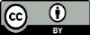 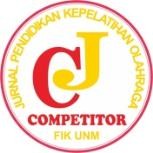 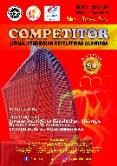 THE KNOWLEDGE AND THE HYDRATION STATUS OF JUNIOR MARTIAL ART ATHLETES ,1,2 Faculty of Sports Science/State University of Surabaya/East Java/Indonesia1,2Jalan Lidah Wetan, Surabaya, 60213, Indonesia  1Ajeng.17060474139@mhs.unesa.ac.id, 2 Kunjungashadi@unesa.ac.id Received: date-month-year; Reviewed: date-month-year; Accepted: date-month-year;Published: date-month-yearABSTRACT The purpose of this study was to determine the adequacy of fluids in the body during training for youth athletes of martial arts. The research method uses descriptive quantitative. Data collection techniques were obtained from urine tests, interviews, and multiple choice questions on 10 athletes consisting of five male athletes and five female athletes of martial art with a maximum age criteria of 18 years. Data analysis techniques used mean, standard deviation, percentage, graph, normality, and different test Paired Sample T Test to find out the difference in the mean. Athletes' knowledge of hydration was in the moderate category and there was a significant difference (Sig. <0.05) in the average hydration before and after training by the Madiun Regency martial art athletes. Keywords: Hydration, athletes, martial artsINTRODUCTION  The cultural heritage of indigenous Indonesians is very diverse from various parts of the country and which is still developing today, one of which is a sport in the form of the traditional martial art of martial arts originating from the archipelago. This martial art is growing rapidly in various Southeast Asian countries such as Malaysia, Singapore, Brunei Darussalam and Thailand (Ediyono and Widodo, 2019). The meaning of 2 words, namely martial and arts, where pencak means a movement in the form of a beautiful move by avoiding, on the other hand, silat means a self-defense movement with deflecting techniques, fighting by attacking and locking. In Southeast Asia itself it is better known as silat, but in Indonesia it is better known as martial art (Kumaidah, 2016). The development of martial arts in Indonesia has spread widely in various islands. It is proven that there are various kinds of hermitage, colleges or martial art organizations in Indonesia and each college or organization has its own character and history which over time has developed and has entered various competitions in various countries (Pratama and Trilaksana, 2018). Martial arts is an achievement sport that is in demand at various age levels ranging from children, young people, adults to the elderly (Ihsan et al,  2018). Martial arts sports are categorized into four groups, namely sparring, single doubles and teams. The fighting group is a group that matches two fighters from opposite angles. The two fighters carried out attack and defense movements to get points. A single group is a fighter who displays standard single moves properly and correctly according to the rules. The dual group is two fighters from the same camp  presenting a planned movement. The squad group is a group featuring three fighters from the same camp performing standardized moves. The time needed for single, double and team groups is 3 minutes, while the competing group takes 1.5 minutes for adolescents, 2 minutes for adults, with a rest time of 1 minute and lasts 3 rounds (IPSI National Conference, 2012). Martial arts has competed both at the national and international levels. Excellent physical condition is very important to support an athlete's performance. Every individual who chooses to become an athlete, of course, they want an achievement. In a competition, achievement is the goal of an athlete in participating in a sports competition. In order to achieve the feat they want, they need to train hard, and give their best. Therefore, they must have sufficient physical condition to achieve the achievements they are targeting (Sartono and Firman, 2020). Physical condition plays an important role in the sport of martial arts. To get optimal performance, an athlete must be able to master techniques, mental, intrinsic and extrinsic motivation and other bio motor components. The training program determines the success rate of an athlete to achieve an achievement in compiling a training program that requires precision and accuracy in accordance with the training periodization in order to increase the functional ability of the body's systems. (Wardoyo, 2017).Bompa and Buzzichelli, 2015) explain that to obtain optimal performance fourfactors mainare needed, namely training, such as physical preparation, technical preparation, tactical preparation, mental preparation. So physical preparation is a component that is quite important to achieve maximum performance for the successful achievement of an athlete, and nutritional needs are very important for an athlete to get the desired performance. Water is very important for the needs of the body. Water is also an important nutrient for the health of the body because water acts as a lubricant, a temperature-carrying solvent and a provider of minerals and electrolytes in the body. Every human being's water needs also vary depending on age, sex, activity and lifestyle. Therefore, adequate fluid is very important to support metabolism in the body (Krisnawati, 2016). (Ashadi, 2015) states that hydration is the adequacy of fluids in the body to maintain and stabilize blood flow, lubricate joints and body tissues, facilitate the digestive process and so on. In our body, 70% of it is liquid food from which water is very influential in stabilizing the components in the body. Meanwhile, dehydration is a lack of fluids in the body which results in the function of the body's organs not running optimally so that it can cause the body temperature to increase rapidly, it is difficult to concentrate and tire quickly. Other research states that excess fluid excretion will affect the concentration of athletes (Penggalih et al., 2016). When doing physical activity the body temperature will increase or decrease and the body will adjust or balance so that the body temperature conditions remain normal (Trong et al., 2015). The lack of consuming fluids will have an impact on the health of the body and make the body's performance heavier. Therefore, athletes are expected to meet their fluid needs when doing sports activities so that the body does not become dehydrated (Rismayanti, 2014). Based on the description that has been described above, it can be seen that there is a gap in this study, which can be obtained from the fact that the majority of athletes still do not understand the importance of knowledge about maintaining body hydration either before or after doing training activities or competitions (and  Dien Putriana, 2016). Ideally, athletes should maintain adequate water conditions in the body to avoid dehydration, but there is insufficient data to support this research. The problem in this research is that there is no research that raises the case of knowledge and hydration status, especially in the Madiun Regency martial arts athletes,so that to solve problems like this, research is needed in order to obtain field facts. The novelty of this research lies in the research subject, namely the Madiun Regency martial arts athletes and this research was conducted during the Covid-19 pandemic. This research is important to do to determine the hydration status of the Madiun district martial arts  athletes. In addition, athletes also provide knowledge of the impact of lack of fluids on the body. So that athletes and coaches are able to understand and pay attention to training and competing. METHODS The research approach method used quantitative descriptive. The research design used a one-shoot study where data collection took place once a day. The research data were obtained from urine tests, multiple test questions and interviews with 10 athletes consisting of 5 male athletes and 5 female athletes of martial arts, Madiun Regency. The research was conducted at Taman Regal Jaya, Madiun Regency. To determine the hydration status of athletes, urine collection will be carried out before and after the exercise. The exercise starts at 15.00 WIB. The activities carried out are 12 minutes of jogging, 40 m 5 reps 2 sets of sprints, and 20 meters 2 reps 1 set. Exercise lasts 1 hour during the training process athletes are allowed to drink without having to wait for thirst. After completing the training, athletes are given a rest period of 2 minutes and then the urine is collected after the exercise. Measurement of urine color before and after exercise used urine color indicators, while for knowledge about hydration, 20 validated multiple choice questions were given and each question had a score of 5 and an oral interview was conducted as a support. The data analysis technique used the mean, standard deviation, percentage, normality graph, and Paired Sample T Test with the IBM SPSS version 24 and Microsoft Excel version 2010 analysis tools. Measurement of knowledge in Madiun district martial arts uses multiple choice questions totaling 20 questions, which Each question has a score of 5 points, the wrong answer is 0. The results of each respondent's score can be seen in table 1. Tabel 1.	TableQualification Value of Athlete's Knowledge About HydrationMeasurement of the hydration level uses a color indicator urine. If the body is well hydrated, the color of the urine tends to be clear and bright. This is indicated by the color indicator nos. 1 to 3, and if the body fluids are not properly hydrated, the color of the urine tends to be thick and dark yellow as shown by the urine color indicator nos. 4 to 6, and on the color indicator urine7 to 8, the body have a lack of fluids that tend to have urine dark yellow and dark color.                                                  Picture 1.Color Indicator Urine(Medicastore.com. 2013)Sumber:http://medicastore.com/images/world- kidney06.jpgRESULTS AND DISCUSSION Based on the results of research data that has been carried out using urine tests, interviews, and multiple choice test questions on martial arts athletes in Madiun Regency, the following profiles are obtained. According to Diagram 1 in this study using 10 samples of Madiun district martial arts athletes consisting of 5 (50%) female athletes and 5 (50%) male athletes. Diagram 1.Gender Research Subjects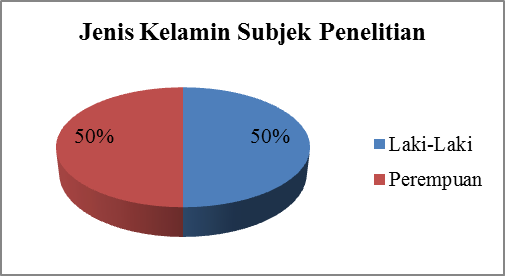 Descriptive test results obtained from research profiles in which there are profile information age, height and weight of study subjects can be explained in Table 2. Table 2.Table Profile Research SubjectsIn addition to the information in diagram 1, there is also the profile data of research athletes presented in table 1 with the average age of the research subjects having a range of 14 to 18 years. with a mean age of ± 16 years. There is also a description of the average height ± 160cm subjects and the average weight ± 48kg which if counted will get a body mass index (BMI) athletes 18.91 Kg / M2, which means normal.Tabel 3. Table 3.Average Value And Athlete's Knowledge Category About HydrationBased on table 3 it can be explained that the test results of multiple choice questions show that 7 athletes are in the sufficient category, 2 athletes are in the poor category, and 1 athlete is in the good category. On the average (mean) results obtained 49.00, which means that the qualification value of knowledge is in the sufficient category. Diagram 2.Athlete's Knowledge Diagram about Hydration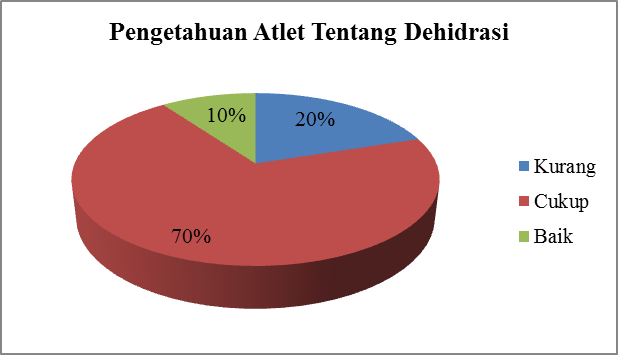 The average score of athletes' knowledge about hydration is not only described in Table 3, but also for details, it can be noted in Diagram 2. Which explains as many as 70% of respondents have good knowledge of hydration. Explanation of the average hydration value of athletes before training can be seen in table 4, where these results are obtained after testing the urine color of each study subject. Table 4.Average Hydration Value of Athletes Before ExerciseBased on table 4 there were 10 athletes who took the urine test before training. And it can be seen that, 1 athlete is less well hydrated category I, 3 athletes are hydrated category I, 2 athletes are hydrated hydratedwell well category II, and 4 athletes are well category III. Table 5.The hydration level category of athletes before trainingIn the results of table 5, the average result is 2.30, which means that the average category value of the athlete's hydration level before training is in the well hydrated category category II with a standard deviation 1.059, which means the standard deviation value is smaller than the average hydration. For more details, the analysis of this hydration level can be explained in Diagram 3 as follows Diagram 3.Diagram of Athlete's Hydration Level Results Before Exercise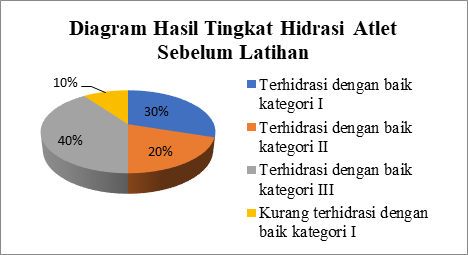 Explanation of the average hydration value after exercise can be seen in table 6, where these results are obtained after testing the urine color of each of them. Research subjects.Table 6Average Hydration Value of Athletes After ExerciseBased on Table 6 it is known that there are 10 athletes of martial arts in Madiun district who have taken urine tests after training, in the table above it can be seen that 6 athletes are less well hydrated category I, 2 athletes are well hydrated category I, 1 athlete is well hydrated category II and 1 athlete Well hydrated category III. Table 7.Categories of Athlete's Hydration Level After TrainingIn the results of table 7, the average (mean) is 3.10, which means that the average hydration level category of athletes after training is in the well hydrated category, category III. For more details, the analysis of the hydration level after exercise can be explained in Diagram 4 as follows. Diagram 4.Diagram of Athlete's Hydration Level Results After Exercise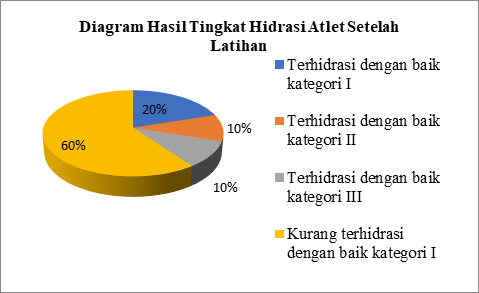 To analyze athlete's hydration, a paired difference test or paired t test is needed, which must be proven that the processed data must be distributed normally. Following are the results of testing normally distributed data using the Kolmogorov-Smirnov method which can be presented in table 8. The results of table 8 show that the Sig value is 0.200> 0.05, which means that the normality test using the Kolmogorov-Smirnov method shows normally distributed data. Thus, the regression model with the pairwise difference test has been fulfilled. Table 8.Data Normality TestAfter the requirements are met, to calculate the mean hydration level before and after training, it can be seen that the difference between the hydration level before and after training can use the paired t test as shown in Table 9. Table 9Paired Samples StatisticsIn the results of table 9, the average test results of the two samples studied were obtained, namely the level of hydration before and after exercise. For values ​​before the mean hydration level was 2.30. Whereas for the pre-exercise value, the mean hydration level was 3.10. The number of martial arts athletes in Madiun district used as research samples were 10 athletes with a standard deviation value in the  of 1.05935pre-test and 1.28668 in the post-test. For more details, it can be in Figure 5 which illustrates the hydration level before and after exercise as follows:Diagram 5.Diagram of Difference in Hydration Levels Before and After Exercise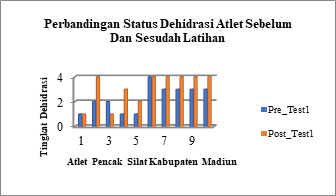 The mean value in Table 9 is obtained before 2.30 <after 3.10, so it can be explained that there is a difference in the mean level of hydration between before and after exercise. Furthermore, the difference test was carried out by using the paired sample t test in table 11. The results of table 10 show the results of the correlation test on the two data, namely before training with after training of 0.709 with a Sig value. amounting to 0.022 where the Sig. 0.022 <0.05, which means that there is a relationship between the variables before training and the variables after training. Table 10.Paired Samples CorrelationIn the results of table 11 it shows that there is a difference in the average difference in the hydration level of male and female athletes before and after training, the significant value is 0.022 <0.05, which means that there is a difference in the mean level of water adequacy. in the body (hydration) in Madiun district martial art athletes  before and after training.Table 11.Paired Samples Testtest results on a sample mean value test of -0.800. This value shows the difference between the mean hydration level before exercise with the mean hydration level after exercise or 2.30 - 3.10 = - 0.800. In addition, it is known that the t-count is negative, which is -2.753 because the mean value of the hydration level before exercise is lower than the mean level of hydration after exercise. Based on the data from the calculation of the average hydration level before exercise, the result is 2.30 and after exercise the result is 3.10, which means that the hydration status after exercise is one level higher than before the exercise. There is a significant difference (Sig. <0.05) in the mean value of the hydration level of the Madiun district martial art athletes before and after training. These results indicate that the hydration level before exercise is 1 level better than after exercise. These results were obtained with the conditions when the training started at 15.30WIB, training during the test was included in the physical exercise group, namely 12 minutes of jogging, 40 m 5 reps 2 sets of sprints, and 20 meters 2 reps 1 set and 1 hour training. If an athlete is hydrated, it will greatly affect his performance. Based on the data from the calculation of the average hydration level before the results were 2.30, while after exercise the results were 3.10, which means that the results were obtained that the hydration level was one level higher than before the exercise. It can be interpreted that an athlete who cannot maintain the balance of fluids in his body, then the athlete cannot give his best performance, and cannot achieve maximum performance results. So an athlete must keep his body hydrated during training so as not to become dehydrated. Based on the results of research, there is sufficient knowledge about the importance of maintaining optimal body hydration before and after exercise. The athletes were Madiun district obtained before the good category II hydrated training, while after the training, the results obtained were good hydrated in category III. This can be further improved by socializing the importance of knowledge and awareness of hydration for athlete's performance. The results of this study are in line with  (Mahyuni, 2018) with the results at the training stage that they have understood hydration. Before training, athletes belong to the hydrated group, while after training, athletes belong to the dehydrated group. Seeing from the results of urine checks on martial art athletes, it is not fulfilled and has decreased which causes the body's condition to be not optimal because when doing sports activities all organs in the body will experience changes that will cause dehydration. Hydration is the standard requirement for water in the human body which is useful as a support for metabolism in the body such as stabilizing blood flow, lubricating joints and body tissues, facilitating the digestive process and so on. If the human body is not properly hydrated, it will reduce the level of performance of the athletes in training or competing and this will be detrimental to the athletes, team and supporters. Dehydration is a lack of fluids in the body which causes the function of the organs in the body to not run optimally so that it can cause the body temperature to increase rapidly, it is difficult to concentrate and tire quickly. Therefore, excess fluid excretion will affect the athlete's concentration (Ashadi, 2015). Many athletes become dehydrated when they start training. Athletes must start learning to assess their hydration needs and they must also take into account each individual's sport, environment and needs. Changes in hydration status during exercise can be estimated from changes in body mass, sweat levels can also be used as a measure to determine the level of hydration. When doing sports activities, all systems in the body work and experience physiological changes that can cause dehydration, athletes should always maintain good hydration because during sports activities athletes are not aware that the body will lose electrolyte fluid and water simultaneously (Ashadi, 2015).There are several ways that athletes can keep their bodies hydrated properly, namely by consuming certain foods or drinks, socialization carried out by this sport which explains the importance of keeping the body hydrated. Several ways to prevent the body from decreasing the level of hydration by consuming food or drink are carried out by (Rismawati, Damayanti and Imanudin, 2018) who say that giving watermelon juice and isotonic drinks during exercise can prevent dehydration and maintain hydration status in athletes.  Meanwhile, according to (Dieny and Putriana, 2016) which states that there is a relationship between before and after the training of youth soccer athletes. The results of this study indicate that consuming fluids is less able to replace fluids during training or competition. Lack of consuming fluids will cause the risk of dehydration in athletes. It is better if during training, athletes do not wait for thirst but do appropriate drink arrangements before during after training to maintain body fluids and athlete's performance. There is a suggestion that reads "The amount of fluid consumption recommended by the institute of medicine for male athletes is 19-20 glasses per day, equivalent to 4.75 liters - 5 liters per day, while for female athletes approximately 14-15 liters. per day is equivalent to 3.5-3.7 liters per day ”. Therefore, an athlete must consume more fluids than ordinary people (Wicaksono, Margono and Nasuka, 2019). Martial art athletes are not fulfilled and experience a reduction which causes the body's condition to be not optimal  because when doing sports activities all organs in the body will experience changes that will cause dehydration (Mahayuni, 2018) The importance of awareness of athlete's hydration and knowledge has a good impact on athlete's activities this means that if athletes are given high intensity training, they are unlikely to become dehydrated (Fachri, 2017). Athletes who have understood the importance of maintaining fluids in the body with their good knowledge and awareness can regulate water balance for maintaining health and maintaining health in the body. (Qolbi, 2017) Meanwhile, if the athlete has insufficient knowledge, it will have an impact on the performance results of the athlete both before carrying out a training session / competing or after doing training / competing.CONCLUSIONS AND SUGGESTIONSConclusions1. The average value of the hydration knowledge martial athletes is of Madison's Arts 49.00, including in the moderate category. 2. The average value of the hydration level of Madison's martial arts athletes before training is 2.30, which means that it can be categorized as well hydrated category II. 3. The average value of the hydration level of Madiun's martial arts athletes after training is 3.10, which means that it can be categorized as well hydrated category III. 4. The average value of the athlete's hydration level after training is in the well hydrated category III and the results show that the hydration level after training increases by 1 level than before the exercise. Suggestions 1. It is hoped that it can be used as a reference for coaches and athletes to pay more attention to the importance of always maintaining the athlete's body condition so that it is always hydrated in good condition by drinking water during training or competing to provide hydration for athletes.  2. The importance of knowing the adequacy of fluids in each body in order to avoid dehydration during sports activities. REFERENCESAshadi, K. (2015) 'The importance of hydration for athletes'. Bompa, T. and Buzzichelli, C. (2015) Periodization Training for Sports-3rd Edition. Dieny, FF and Putriana, D. (2016) 'Hydration status before and after youth soccer athlete training', Jurnal Gizi Indonesia (The Indonesian Journal of Nutrition), 3 (2), pp. 86–93. https://doi.org/10.14710/jgi.3.2.86-93 Ediyono, S. and Widodo, ST (2019) 'Understanding the Meaning of Art in Martial art',  Stage, 29 (3). http://dx.doi.org/10.26742/panggung.v29i3.1014 Fachri, RL (2017) 'Knowledge of Hydration Awareness in Soccer Athletes SSB Hizbul Wathan U-17, Babat District, Lamongan Regency', Journal ofAchievementSports, 1 (1). Ihsan, N., Sepriadi and Suwirman (2018) 'Keywords: Nutritional Status, Physical Condition, Achievement Motivation', pp. 410–422. Krisnawati, D. (2016) 'The Influence of Brand Awareness on the Purchase Decision of Aqua Brand Drinking Water Supply (Study on Society in Bandung)', Journal of ManagementBisnisKrisnadwipayana, 4 (1)http://dx.doi.org/10.35137/jmbk.v4i1. 30 Kumaidah, E. (2016) 'Strengthening the Nation's Existence through the traditional Martial art Martial Arts'. https://doi.org/10.14710/humanika.16.9. Kusumawardani, M. (2017) 'Analysis of Dehydration Levels of Madiun City Pplpd Martial art Athletes, State University of Surabaya', Journal of Sports Achievement, 2 (1). Mahyuni, aprilia raditya (2018) 'Hydration Profiles of Martial art Athletes at Pusat Kab Bangkalan Regency in Training Sessions', pp. 1–8. IPSI National Conference (2012) 'Regulations of signaling', p. 40. Digger, MHST et al. (2016) 'Fluid Intake and Hydration Status Affect Blood Pressure Profiles in Youth Football Athletes', 39 (2), pp. 93–102. http://dx.doi.org/10.36457/gizindo.v39i2.212 Qolbi, APG (2017) 'Comparison of Knowledge About Hydration Awareness in Women's Volleyball and Floorball, State University of Surabaya', Student SmesJournal of Sports Achievement, (Uk M), pp. 1–7. Rismawati, LH, Damayanti, I. and Imanudin, I. (2018) 'Comparison of the Effects of Giving Watermelon Juice and Isotonic Drinks on the Hydration Status of Futsal Athletes', Journal of Applied Sports Science, 3 (1), p. 67. https://doi.org/10.17509/jtikor.v3i1.11283 Rismayanti, cerika (2014) 'Teaching Materials for Dehydration Sports Nutrition', journal of sport, 66, pp. 37–39. Sartono and Firman, A. (2020) 'The Effect of High Intensity Interval Training on Physical Conditions in Martial art Athletes  https://doi.org/10.33222/juara.v5i1.939 Trong, TT et al. (2015) 'Ingestion of a cold temperature / menthol beverage increases outdoor exercise performance in a hot, humid environment', PLoS ONE, 10 (4), pp. 1–11. https://doi.org/10.1371/journal.pone.0123815 Wardoyo, H. (2017) 'Profile of the Physical Condition of the National Martial art Indonesia Team 2017', Proceedings of the Seminar on FIK UNJ, 2 (1), pp. 111– 116. Wicaksono, BR, Margono and Nasuka (2019) 'Journal of Sport Coaching and Physical Education SURVEY OF DEHYDRATION STATUS AND LIQUID CONSUMPTION AFTER TRAINING ON ATHLETES AND PRA PORPROV PRE PORPROV, GROBOAN KU DISTRICT 20 YEAR 2019', 4 (2), pp. 125–131. Yulio Pratama, R. and Trilaksana, A. (2018) 'Development of the Indonesian Martial art Association (IPSI) 1948-1973', Avatara, 6 (3).NoValueQualification10-20  Very Less221-41Less341 -60Enough461-80Good581-100 Verygood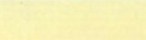 :Well hydrated category I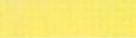 :Well hydrated category II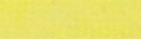 :Well hydarted category III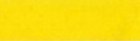 :Moderate Level : not hydrated well category I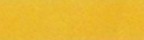 :Moderate Level : not hydrated well category I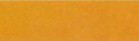 :Moderate Level : not hydrated well category III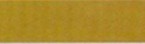 :Weight level; not well hydrated category I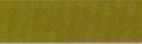 :Weight level; not well hydrated category IIAge TB BBMean16.60  Year160.00Cm 48.40 KgStandard  Deviation1,075  Years5,164 Cm 3,718 KgMinimum 14  Years155 Cm 40 KgMaximum 18  Years170 Cm 53 KgStatistics: KnowledgeStatistics: KnowledgeMean 49.00Std. Deviation 13.904Minimum 25Maximum 75Frequency PercentLess hydrated well category I1 10.0Well hydrated category I3 30.0Well hydrated category II2 20.0Well hydrated category III4 40.0Total 10 100.0Mean 2.3000Standard Deviation 1.05935Minimum 1.00Maximum 4.00FrequencyPercentModerate Level : not hydrated well category I660.0Well hydarted category I220.0Well hydarted category II110.0Well hydarted category IIIs110.0Total10100.0Mean3.1000Std. Deviation 1.28668Minimum 1.00Maximum 4.00Information Value of ResultsAsymp. Sig. (2- tailed).200c, d NormalMeanStd. DeviationPre Test 2.3000 1.05935Post Test 3.1000 1.28668Correlation Sig. Information forPair1 PreTest & PostTest.709 .022 There is a differenceMean SD T df Sig. DescriptionPair 1 Pre Test Post Test-.80000. 91894 - 2,7539 .022 Significant